Имею честь направить Государствам – Членам Совета вклад, представленный Соединенными Штатами Америки.Хоулинь ЧЖАО
Генеральный секретарьВКЛАД от СОЕДИНЕННЫХ ШТАТОВ АМЕРИКИредакционные поправки соединенных штатов америки к пересмотренному проекту ПРИЛОЖЕНИя 1 к Резолюции 71: Стратегический план МСЭ на 2020−2023 годыСоединенные Штаты Америки представляют прилагаемые редакционные поправки к пересмотренному проекту Приложения 1 к Резолюции 71: Стратегический план МСЭ на 2020−2023 годы. Наряду с незначительными редакционными поправками и другими изменениями редакционного характера Соединенные Штаты Америки предлагают замечания по следующим основным областям для дальнейшего уточнения и усиления текста. ЦенностиСоединенные Штаты Америки полностью поддерживают заключенный в квадратные скобки текст по ценностям в разделе 1.3. В то же время в отношении ценности "Универсальность и нейтральность" Соединенные Штаты Америки считают, что действия и виды деятельности МСЭ должны отражать "процессы на основе консенсуса" и осуществляться в ходе этих процессов. Соединенные Штаты Америки не видят проблемы в том, чтобы включить выражение "предпочтительно путем консенсуса" в текст по ценности "Высокое качество" и выражение "процессы на основе консенсуса" в текст по ценности "Универсальность и нейтральность", с учетом того, что в основополагающих документах Союза подчеркивается значение консенсуса в принятии решений в МСЭ. Стратегические целиВ тексте по Цели 1 (а также по Целям 4 и 5) Соединенные Штаты Америки уточняют отношение между Направлениями деятельности ВВУИО и Повесткой дня в области устойчивого развития на период до 2030 года, используя текст, соответствующий Резолюции по ВВУИО. С тем чтобы далее уточнить текст по Цели 1, Соединенные Штаты Америки также добавляют предложение по сотрудничеству с заинтересованными сторонами, которое взято непосредственно из действующей версии Приложения 1 к Резолюции 71: Стратегический план МСЭ на 2016−2019 годы. В тексте по Цели 2 предлагаемые США изменения точнее отражают мандат и специальные знания и опыт МСЭ. Соединенные Штаты Америки также предлагают уточнить формулировки, относящиеся к женщинам и девушкам, как и к тем, кто находится на более низком социально-экономическом уровне. Полагаем, что новая формулировка, предложенная в ходе открытых консультаций, добавит тексту полезной четкости. В тексте по Цели 3 Соединенные Штаты Америки предлагают формулировку, которая точнее соответствует Направлению деятельности C5 ВВУИО (Укрепление доверия и безопасности при использовании ИКТ). Соединенные Штаты Америки также хотели бы добавить формулировку для сбалансированности текста по проблемам и возможностям, возникающим в результате стремительного роста электросвязи/ИКТ. Целевые показателиВ начале раздела 1.5 Соединенные Штаты Америки особо выделяют принципы установления целевых показателей, добавляя предложение, взятое непосредственное из предыдущей версии Приложения 1 2014 года. Все предлагаемые США редакционные изменения к Таблице 1 основаны на этих принципах. Так, Соединенные Штаты Америки предлагают исключить целевой показатель 1.4, потому что он напрямую не относится к Стратегическим целям МСЭ; более того, не у всех Государств-Членов есть или будет единая общенациональная цифровая повестка дня/стратегия, поэтому данной целевой показатель с трудом поддается измерению. Соединенные Штаты Америки предлагают исключить целевой показатель 1.9. Целевые показатели 1.1, 1.2 и 1.3 уже помогают добиться расширенного доступа к цифровым финансовым услугам. Что еще важнее, целевой показатель 1.9 не имеет отношения к стратегическим целям конкретных Секторов. Существуют другие столь же заслуживающие упоминания электронные приложения и услуги, и Соединенные Штаты Америки не видят необходимости выделять один конкретный пример цифрового приложения.Соединенные Штаты Америки также предпочли бы исключить целевой показатель 1.5, потому что он напрямую не связан с целями и видами деятельности МСЭ. В то же время в качестве альтернативы МСЭ мог бы рассмотреть "качественный", а не "количественный" целевой показатель для измерения усилий МСЭ по содействию возможности установления соединений для МСП. В тексте по целевому показателю 4.1 по инновациям мы рекомендуем расширить этот целевой показатель, чтобы учесть, что у стран может быть более одной стратегии или политики, связанной с благоприятной средой для инноваций, а не одна общая стратегия или политика. Мы также хотели бы знать, как МСЭ сможет установить начальную точку для этого целевого показателя для измерения прогресса. Наконец, как уже указывалось, целевой показатель 5.1 неточно отражает Цель 5, поэтому Соединенные Штаты Америки предлагают альтернативный текст, взятый из версии Приложения 1 2014 года.Управление стратегическими рискамиСоединенные Штаты Америки высоко ценят раздел "Управление стратегическими рисками", который способствует определению ряда стратегических рисков и обеспечивает возможные меры для смягчения последствий этих рисков для эффективной и действенной деятельности Союза. Соединенные Штаты Америки предлагают редакционные изменения, частично базирующиеся на предложениях, полученных в ходе открытых консультаций, относительно рисков, связанных с тем, как МСЭ может сохранить свое значение в стремительно изменяющейся среде ИКТ, продолжая предоставлять Членам результаты высокого качества. Предлагаем формулировку для установления приоритетов деятельности МСЭ в тех областях, где он способен предоставить несомненные ценности; стимулировать установление дополнительных партнерств и сотрудничество с другими заинтересованными сторонами, а также повышать прозрачность. Структура результатов деятельности МСЭЦель "средств достижения целей" (выделенный фоном текст) неясна в рамках общего осуществления Стратегического плана."Недискриминационные международные стандарты"Напоминая о вкладе США для прошедшего недавно собрания Консультативной группы по стандартизации электросвязи (КГСЭ), Соединенные Штаты Америки продолжают испытывать беспокойство по поводу заключенного в квадратные скобки термина "недискриминационные" во фразе "недискриминационные международные стандарты" (в Задачах T.1 и T.2 МСЭ-Т и в Таблице 6). Соединенные Штаты Америки считают термин "недискриминационные" излишним и необязательным при описании международных стандартов. Критерии и характеристики международных стандартов четко определены в процедурах и руководящих указаниях МСЭ-Т по разработке Рекомендаций МСЭ-Т. На собрании Группы Докладчика КГСЭ по Стратегическому и Оперативному планам (ГД-SOP) говорилось о продолжающейся путанице в отношении выражения "недискриминационные международные стандарты". В ответ на предложение Соединенных Штатов Америки дать определение или привести пример "недискриминационного международного стандарта" некоторые Государства-Члены вместо этого сослались на несколько Резолюций ВАСЭ-16, а именно на Резолюцию 44 о преодолении разрыва в стандартизации, Резолюцию 54 о создании региональных групп и Резолюцию 70 о доступности средств электросвязи/информационно-коммуникационных технологий для лиц с ограниченными возможностями. Тем не менее во всех этих Резолюциях принцип недискриминации относится к другим областям, а не к разработке и характеристикам самих международных стандартов. Аналогичным образом, ссылка на Резолюцию 64 ПК-14 в сноске 2 представляет собой неверную ассоциацию, и поэтому ее следует исключить. В Резолюции 64 говорится о "недискриминационном доступе к технологиям электросвязи и информационным технологиям, к созданным на базе Рекомендаций МСЭ Т и МСЭ R средствам, услугам и соответствующим приложениям" (курсив наш) – тогда как, напротив, Задачи T.1 и T.2 МСЭ-Т касаются разработки и характеристик самих международных стандартов. Сноска закрепляет вышеупомянутую путаницу, смазывая это важное различие. Для прояснения вопроса: Соединенные Штаты Америки полностью поддерживают недискриминационный доступ к технологиям электросвязи и информационным технологиям, средствам, услугам и соответствующим приложениям; вместе с тем Резолюция 64 просто не имеет отношения к тексту сноски. Межсекторальные задачиДобавленный текст в Таблице I.6 согласуется с Резолюцией 191 ПК о стратегии координации усилий трех Секторов Союза. Предлагаемые редакционные изменения по "Единому МСЭ" отражают рекомендации Объединенной инспекционной группы (ОИГ).Увязка задач МСЭ со Стратегическим планом (Таблица 3)Если рассматривать намеченные результаты деятельности с позиций указанных конечных результатов по Задаче D.1, то они более согласуются с Целью 5, чем с Целью 2. Полагаем, что неуместно придавать первостепенное значение какой-либо одной Задаче более чем по одной Цели. Это может в конечном счете привести к обоснованию увеличения бюджетных ассигнований для МСЭ-D, что может возыметь отрицательное воздействие на бюджет других подразделений Союза. Ни один из других Секторов не придает первостепенного значения каким-либо из своих Задач больше чем по одной Цели. Кроме того, мы считаем, что по конечным результатам, указанным по Задаче D.3, намеченные результаты деятельности в основном согласуются с Целью 4: Инновации.Средства достижения целей МСЭ-R (Таблица 5)Соединенные Штаты Америки хотели бы получить пояснение относительно предполагаемой цели данной таблицы. Насколько мы можем судить, в предыдущих версиях Стратегического плана была одна таблица "Средства достижения целей" для Союза в целом. Мы не понимаем, почему "средства достижения целей" теперь приводятся по каждому отдельному Сектору. Также представляется, что налицо значительное совпадение этой таблицы с Таблицей 8. Представляется, что это совпадение присутствует по каждому из Секторов. Неясно, как таблицы по средствам достижения целей отличаются от таблиц, где представлены Задачи, конечные результаты и намеченные результаты деятельности по каждому Сектору. Это может вызвать значительную путаницу в Союзе в целом. D.4. (Открытое цифровое общество)Предлагаемые редакционные изменения согласовывают текст с принятым на ВКРЭ-17.Таблица 10. Межсекторальные задачиМы не уверены, что имеется в виду под "платформами", поскольку это четко не определено. Что касается п. I.1.d, мы не уверены, почему МСЭ ограничивает сотрудничество и совместную работу только МСП. Что касается п. I.2.a, мы полагаем, что "своевременность" не поддается измерению.Таблица 11. Межсекторальные задачи I.1 и I.2Предлагаемый текст соответствует Резолюции по ВВУИО, где Направления деятельности увязываются с Повесткой дня в области устойчивого развития на период до 2030 года.Реализация и оценка Стратегического планаСоединенные Штаты Америки проанализировали предыдущий Стратегический план на 2016−2019 годы и хотели бы предложить вернуть раздел  5.2 "Критерии реализации". Мы полагаем, что данный раздел обеспечивал превосходную основу для реализации на базе управления, ориентированного на результаты, и что он содержит дополнительные указания для отчетности по реализации. Мы считаем, что данный текст следует сохранить в Стратегическом плане для дополнения соответствующих Резолюций. ПРИЛОЖЕНИЕ 1 к Резолюции 71: Стратегический план МСЭ на 2020−2023 годы1	Стратегическая основа МСЭ на 2020−2023 годы1.1	Концепция"Информационное общество, возможности которого расширяются благодаря взаимосвязанному миру, где электросвязь/информационно-коммуникационные технологии делают возможным и ускоряют социальный, экономический и экологически устойчивый рост и развитие для всех"1.2	Миссия"Пропагандировать приемлемый в ценовом отношении и универсальный доступ к сетям, услугам и приложениям электросвязи/информационно-коммуникационных технологий, а также их использование в интересах социального, экономического и экологически устойчивого роста и развития‎, содействовать и способствовать такому доступу и использованию"1.3	ЦенностиСоюз признает, что для реализации его миссии требуется, чтобы он выстраивал и поддерживал доверительные отношения среди своих членов и внушал доверие общественности в целом. Это относится и к тому, что делает Союз, и к тому, как он это делает. Союз считает своим долгом и впредь выстраивать и сохранять эти доверительные отношения, гарантируя, что его деятельность основывается на определенных ниже ценностях.[Высокое качество: сосредоточиться на основных сильных сторонах, принимать решения, основанные на фактических данных, и, предпочтительно, путем консенсуса, вводить эффективные меры и вести мониторинг намеченных результатов деятельности, предотвращать дублирование усилий внутри МСЭ.Прозрачность: прозрачность обеспечивает ответственность за решения, действия и результаты. Благодаря прозрачности МСЭ заявляет о прогрессе в достижении своих целей и демонстрирует этот прогресс.Открытость: понимать и учитывать потребности всех своих членов, а также деятельность и ожидания межправительственных организаций, частного сектора, гражданского общества, технического сообщества и академических организаций.Универсальность и нейтральность: МСЭ, как специализированное учреждение Организации Объединенных Наций, достигает, охватывает и представляет все части света. В рамках сферы охвата основополагающих документов Союза его процессы и виды деятельности отражают волю, выраженную его членами. МСЭ также признает главенствующее значение прав человека, включая право на свободу мнений и их выражения, в том числе свободу искать, получать и распространять информацию и идеи любыми средствами и независимо от государственных границ, а также право не подвергаться произвольному вмешательству в частную жизнь.][Социальная ориентация, ориентация на услуги, ориентация на результаты: будучи социально ориентированным, МСЭ уделяет основное внимание людям, для того чтобы достичь результатов, важных для всех и каждого. Будучи ориентированным на услуги, МСЭ готов и впредь предоставлять высококачественные услуги и добиваться максимальной удовлетворенности бенефициаров и заинтересованных сторон. Будучи ориентированным на результаты, МСЭ стремится к достижению ощутимых результатов и максимальному увеличению воздействия своей работы.]Союз ожидает, что весь его персонал будет неукоснительно соблюдать Нормы поведения международных гражданских служащих и Кодекс этики МСЭ. МСЭ также ожидает, что любой партнер будет придерживаться самых высоких этических стандартов поведения.1.4	Стратегические целиСтратегические цели Союза представлены ниже и согласованы с поддержкой реализации Направлений деятельности ВВУИО Повестк дня в области устойчивого развития на период до 2030 года.Цель 1 − Рост: предоставить доступ к электросвязи/ИКТ, расширять его и увеличивать использование электросвязи/ИКТ с целью поддержки цифровой экономики и цифрового обществаПризнавая роль электросвязи/ИКТ в качестве одного из важнейших факторов, содействующих социальному, экономическому и экологически устойчивому развитию, МСЭ будет работать для того, чтобы предоставить доступ к электросвязи/ИКТ, расширять его и увеличивать использование электросвязи/ИКТ. Рост использования электросвязи/ИКТ оказывает положительное воздействие на краткосрочное и долгосрочное социально-экономическое развитие, а также на рост цифровой экономики и способствует построению открытого для всех цифрового общества. Цель 2 − Открытость: сократить цифровой разрыв и обеспечить широкополосный доступСчитая своей задачей обеспечить, чтобы каждый без исключения пользовался преимуществами электросвязи/ИКТ, МСЭ будет работать над тем, чтобы сократить цифровые разрывы в целях построения открытого для всех цифрового общества и сделать возможным обеспечение широкополосного доступа для всех, чтобы никто не . В деятельности, направленной на преодоление цифрового разрыва, основное внимание уделяется открытости электросвязи/ИКТ для всех, содействию доступу к электросвязи/ИКТ, их доступности, приемлемости в ценовом отношении и использованию во всех странах и регионах, а также всеми людьми, включая маргинализированные и уязвимые группы населения, люд, коренные народы, пожилого возраста и лиц с ограниченными возможностями.Цель 3 − Устойчивость: управлять рисками, проблемами и возможностями, возникающими в результате стремительного роста электросвязи/ИКТДля содействия выгодному использованию электросвязи/ИКТ Союз признает необходимость управлять рисками, проблемами и возможностями, возникающими в результате стремительного роста электросвязи/ИКТ. Союз уделяет основное внимание повышению качества, надежности, устойчивости, способности к восстановлению сетей и систем а также безопасности при использовании электросвязи/ИКТ. Соответственно, Союз будет работать над тем, чтобы  к минимуму отрицательное воздействие нежелательных побочных явлений, таких как угрозы кибербезопасности, включая потенциальный вред для наиболее уязвимых слоев общества, в частности детей, и отрицательное воздействие на окружающую среду, включая электронные отходы. Цель 4 − Инновации: создавать возможности для инноваций в области электросвязи/ИКТ в поддержку цифровой трансформации обществаСоюз признает решающую роль электросвязи/ИКТ в цифровой трансформации общества. Союз стремится внести вклад в создание среды, содействующей инновациям, когда достижения в области новых технологий становятся ключевой движущей силой реализации Направлений деятельности ВВУИО Повестк дня в области устойчивого развития на период до 2030 года.Цель 5 − Партнерство: укреплять сотрудничество между членами МСЭ и всеми остальными заинтересованными сторонами в поддержку достижения стратегических целей МСЭДля содействия достижению указанных выше стратегических целей Союз признает необходимость содействовать вовлеченности государственных органов, частного сектора, гражданского общества, межправительственных и международных организаций, а также научного и технического сообществ и сотрудничеству между ними. Союз также признает необходимость участия в глобальном партнерстве для укрепления роли электросвязи/ИКТ как средства реализации Направлений деятельности ВВУИО Повестк дня в области устойчивого развития на период до 2030 года.1.5	Целевые показателиЦелевые показатели – это результаты и долгосрочное воздействие работы МСЭ, и они служат указанием на прогресс в достижении стратегических целей. Союз будет работать совместно с широким кругом других организаций и объединений всего мира, которые считают своей задачей продвижение использования электросвязи/ИКТ. Замысел таких целевых показателей состоит в том, чтобы задавать направление, на котором Союзу следует сосредоточить свое внимание, и претворить в жизнь концепцию МСЭ в отношении взаимосвязанного мира на четырехгодичный период стратегического плана.Таблица 1. Целевые показатели1.6	Управление стратегическими рискамиС учетом преобладающих проблем, эволюционных изменений и преобразований, которые в наибольшей степени могут воздействовать на виды деятельности МСЭ в течение периода стратегического плана, был определен, проанализирован и оценен перечень стратегических рисков высокого уровня, который представлен в таблице, ниже. Эти риски принимались во внимание при планировании стратегии на 2020−2023 годы, и, при необходимости, были определены соответствующие меры по смягчению таких рисков. Следует подчеркнуть, что стратегические риски не означают, что они представляют какие-либо препятствия для проводимых МСЭ операций. Они являются прогнозируемой неопределенностью, которая может повлиять на работу по выполнению миссии Союза в течение периода стратегического плана.МСЭ определил, проанализировал и оценил эти стратегические риски. Независимо от процессов стратегического планирования и установления общей структуры, направленной на смягчение этих рисков, оперативные меры по смягчению рисков будут определены и будут внедряться через процесс оперативного планирования Союза.Таблица 2. Стратегические риски и стратегии смягчения2	Структура результатов деятельности МСЭМСЭ будет реализовывать стратегические цели Союза на 2020−2023 годы с помощью ряда задач, которые должны быть решены в этот период. Каждый Сектор внесет свой вклад в достижение общих целей Союза в контексте своего конкретного круга обязанностей путем реализации конкретных для Сектора задач и общих межсекторальных задач. Совет будет обеспечивать эффективную координацию этой работы и контроль за ее осуществлением.Средства достижения целей направлены на поддержку общих задач и стратегических целей Союза. Виды деятельности и вспомогательные услуги Генерального секретариата и трех Бюро обеспечивают эти средства достижения целей для работы Секторов и Союза в целом.Задачи МСЭ-R•	R.1 (Регулирование использования спектра): Рационально, справедливо, эффективно, экономично и своевременно удовлетворять потребности членов МСЭ в ресурсах радиочастотного спектра и спутниковых орбит, при этом избегая вредных помех•	R.2 (Стандарты радиосвязи): Обеспечивать возможность установления соединений и функциональную совместимость повсюду в мире, повышение показателей работы, качества обслуживания, его приемлемости в ценовом отношении и своевременности, а также общей системной экономии в радиосвязи, в том числе путем разработки международных стандартов•	R.3 (Распространение информации): Способствовать приобретению и совместному использованию знаний и ноу-хау в области радиосвязиЗадачи МСЭ-T•	T.1 (Разработка стандартов): Своевременно разрабатывать международные стандарты (Рекомендации МСЭ-Т) и способствовать функциональной совместимости и повышению показателей работы оборудования, сетей, услуг и приложений•	T.2 (Преодоление разрыва в стандартизации): Содействовать активному участию членов МСЭ, в особенности развивающихся стран, в определении и принятии международных стандартов (Рекомендаций МСЭ-Т) в целях преодоления разрыва в стандартизации•	T.3 (Ресурсы электросвязи): Обеспечивать эффективное распределение ресурсов нумерации, наименования, адресации и идентификации международной электросвязи и управление ими в соответствии с Рекомендациями и процедурами МСЭ-Т•	T.4 (Совместное использование знаний): Способствовать  проводимой МСЭ-Т деятельности по стандартизации•	T.5 (Сотрудничество с органами по стандартизации): Расширять сотрудничество с международными, региональными и национальными органами по стандартизации и содействовать ему Задачи МСЭ-D•	D.1 (Координация): Содействовать международному сотрудничеству и согласию по вопросам развития электросвязи/ИКТ•	D.2 (Современная и безопасная инфраструктура электросвязи/ИКТ): Содействовать развитию инфраструктуры и услуг, в том числе формированию доверия и обеспечению безопасности при использовании электросвязи/ИКТ•	D.3 (Благоприятная среда): Содействовать созданию благоприятной политической и регуляторной среды, способствующей устойчивому развитию электросвязи/ИКТ•	D.4 (Открытое цифровое общество): Содействовать развитию и использованию электросвязи/ИКТ и приложений с целью расширения возможностей людей и общества для социально-экономического развития и защиты окружающей средыМежсекторальные задачи•	I.1 (Сотрудничество): Способствовать более тесному сотрудничеству между всеми заинтересованными сторонами в экосистеме электросвязи/ИКТ•	I.2 (Возникающие тенденции в области электросвязи/ИКТ): Способствовать выявлению, осознанию и анализу возникающих тенденций в среде электросвязи/ИКТ, а также осведомленности о них•	I.3 (Доступность электросвязи/ИКТ): Способствовать доступности электросвязи/ИКТ для лиц с ограниченными возможностями и особыми потребностями•	I.4 (Гендерное равенство [и справедливость]): Расширять использование электросвязи/ИКТ для достижения гендерного равенства и расширения прав и возможностей женщин и девушек•	I.5 (Экологическая устойчивость): Использовать электросвязь/ИКТ для уменьшения экологического следа•	I.6 (Сокращение дублирования): Сокращать области дублирования и содействовать более тесной и более прозрачной координации между Генеральным секретариатом и Секторами МСЭ, с учетом бюджетных ассигнований СоюзаТаблица 3. Увязка задач МСЭ со стратегическими целями2.1	Задачи, конечные результаты и намеченные результаты деятельности/Средства достижения целейТаблица 4. Задачи, конечные результаты и намеченные результаты деятельности МСЭ-RТаблица 5. Средства достижения целей МСЭ-RТаблица 6. Задачи, конечные результаты и намеченные результаты деятельности МСЭ-TТаблица 7. Средства достижения целей МСЭ-TТаблица 8. Задачи, конечные результаты и намеченные результаты деятельности МСЭ-DТаблица 9. Средства достижения целей МСЭ-DТаблица 10. Межсекторальные задачи, конечные результаты и намеченные результаты деятельностиТаблица 11. Средства достижения целей/вспомогательные услуги Генерального секретариата3	Увязка с Направлениями деятельности ВВУИО и Повесткой дня в области устойчивого развития на период до 2030 годаУвязка с Направлениями деятельности ВВУИОМСЭ играет одну из ведущих ролей в процессе ВВУИО, где он в качестве основной содействующей организации, наряду с ЮНЕСКО и ПРООН, координирует выполнение Женевского плана действий силами многих заинтересованных сторон. Заслуживает упоминания то, что МСЭ является единственной содействующей организацией по трем различным Направлениям деятельности ВВУИО: C2 (Информационная и коммуникационная инфраструктура), C5 (Укрепление доверия и безопасности при использовании ИКТ) и C6 (Благоприятная среда).Отображение намеченных результатов деятельности и основных видов деятельности МСЭ в привязке к Направлениям деятельности ВВУИО (на основании информации из Инструмента отображения ЦУР МСЭ)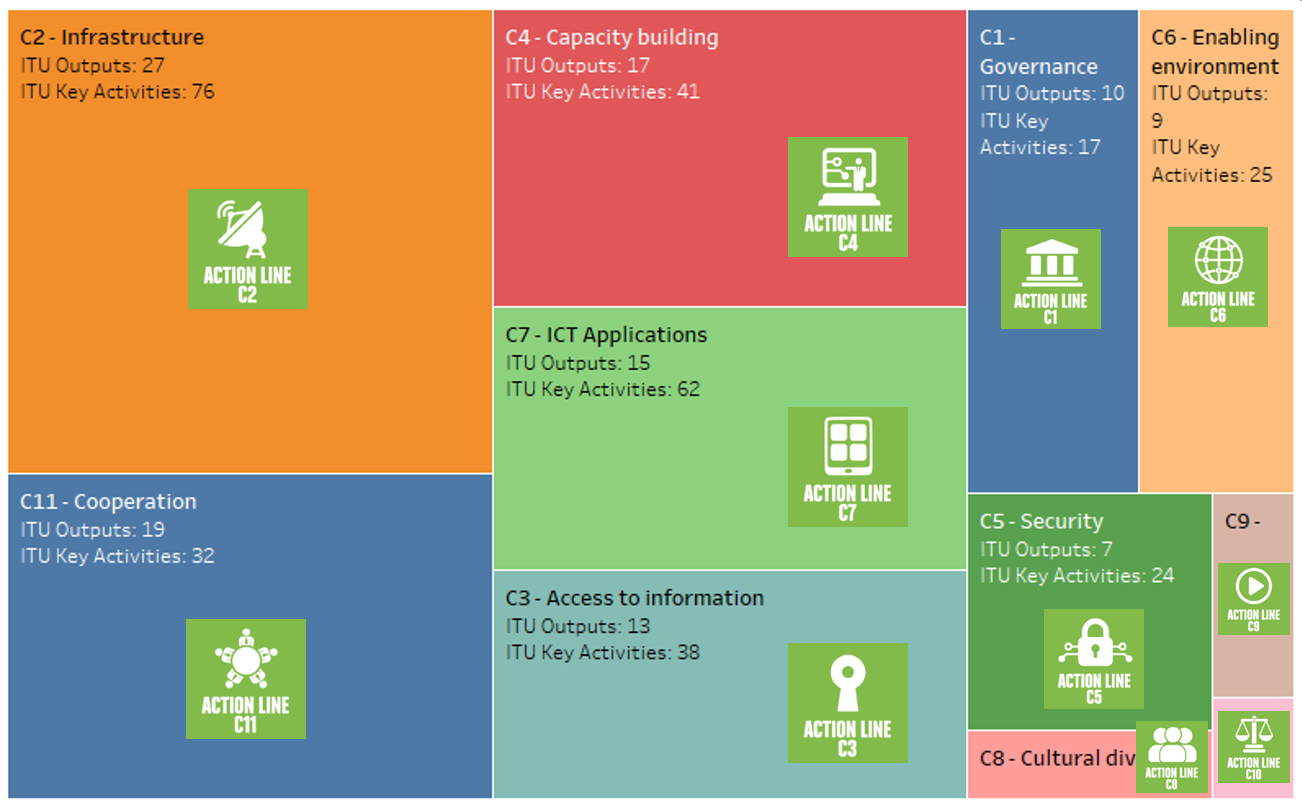 Увязка с Целями в области устойчивого развитияВ связи с принятием резолюции "Преобразование нашего мира: Повестка дня в области устойчивого развития на период до 2030 года" Генеральной Ассамблеей ООН МСЭ, как и другие организации системы ООН, должен поддерживать Государства-Члены и вносить свой вклад в предпринимаемые повсюду в мире усилия по достижению ЦУР. Соответствующие 17 ЦУР и связанные с ними 169 задач составляют целостную концепцию для системы ООН.Роль информационно-коммуникационных технологий (ИКТ) как важнейших катализаторов для ускорения достижения ЦУР четко указана в Повестке дня на период до 2030 года: "Распространение информационно-коммуникационных технологий и глобальное взаимное подключение сетей, как и научно-технические инновации в столь разных областях, как медицина и энергетика, открывают огромные возможности для ускорения человеческого прогресса, преодоления "цифрового разрыва" и формирования общества, основанного на знаниях, а также для развития". МСЭ как специализированное учреждение ООН в области ИКТ и возможности установления соединений во всем мире играет важную роль в содействии благополучию в нашем цифровом мире.Для максимального увеличения вклада МСЭ в выполнения Повестки дня на период до 2030 года МСЭ уделяет основное внимание ЦУР 9 (Индустриализация, инновации и инфраструктура) и задаче 9.c, состоящей в существенном расширении доступа к ИКТ и обеспечении всеобщего и недорогого доступа к интернету. Инфраструктура, питающая энергией наш мир и составляющая основу новой цифровой экономики, имеет решающее значение. Она необходима для столь многих технологических приложений и потенциальных вариантов достижения ЦУР и играет ключевую роль в придании им глобального и масштабируемого характера.Поскольку в формулировке ЦУР 17 (Партнерство в интересах достижения Целей) ИКТ названы средством достижения, имеющим преобразующий потенциал общего характера, необходимо, чтобы МСЭ использовал это существенное воздействие. К числу ЦУР, в отношении которых МСЭ оказывает особенно сильное воздействие, относятся ЦУР 11 (Устойчивые города и населенные пункты), ЦУР 10 (Сокращение неравенства), ЦУР 8 (Достойная работа и экономический рост), ЦУР 1 (Ликвидация нищеты), ЦУР 3 (Здоровый образ жизни и благополучие), ЦУР 4 (Качественное образование) и ЦУР 5 (Гендерное равенство).Таким образом, используя инфраструктуру и возможность установления соединений, в партнерстве со всеми заинтересованными сторонами МСЭ внесет максимальный вклад в достижение остальных ЦУР.Отображение намеченных результатов деятельности и основных видов деятельности МСЭ в привязке к ЦУР (согласно Инструменту отображения ЦУР)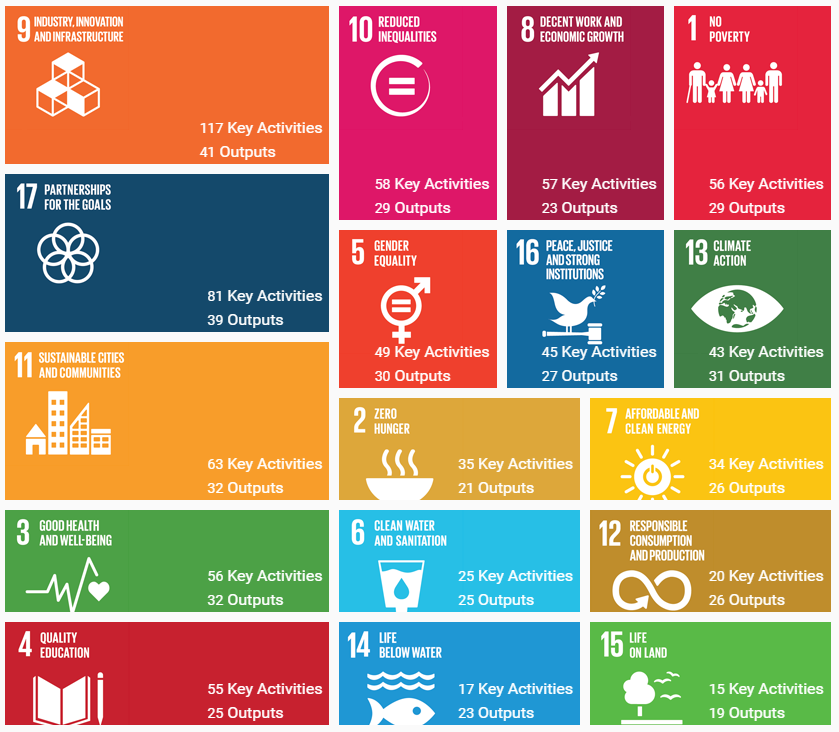 МСЭ также отвечает за сбор данных по пяти показателям ЦУР (4.4.1, 5.b.1, 9.c.1, 17.6.2 и 17.8.1) участвуя в проводимом Статистическим отделом ООН мониторинге ЦУР.Увязка стратегических целей МСЭ с задачами ЦУР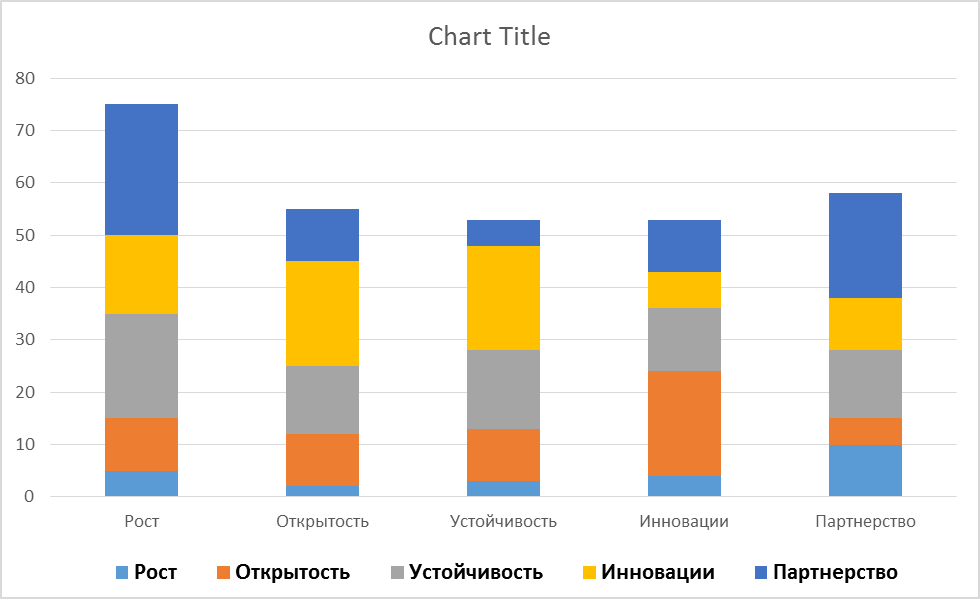 4	Реализация и оценка Стратегического планаКрепкая и последовательная увязка между стратегическим, оперативным и финансовым планированием в Союзе обеспечивается путем внедрения в МСЭ структуры управления, ориентированного на результаты (УОР), в соответствии с Резолюциями 71, 72 и 151 (Пересм. Пусан, 2014 г.) Полномочной конференции.В структуре УОР МСЭ в рамках стратегии, планирования и составления бюджета основное внимание будет уделяться результатам. Мониторинг и оценка показателей деятельности, наряду с управлением рисками, обеспечат, чтобы процессы стратегического, оперативного и финансового планирования основывались на обоснованном принятии решений и соответствующем распределении ресурсов.Действующая в МСЭ система контроля и оценки показателей деятельности будет далее развиваться в соответствии со стратегической основой, изложенной в Стратегическом плане на 2020−2023 годы, в целях измерения прогресса в достижении установленных в нем задач и конечных результатов, стратегических целей и целевых показателей МСЭ, оценки показателей деятельности и выявления вопросов, которые необходимо решать.Система управления рисками МСЭ будет далее разрабатываться для обеспечения комплексного подхода к структуре УОР МСЭ, которая установлена в Стратегическом плане Союза на 2020−2023 годы.ДОПОЛНЕНИЕ AРаспределение ресурсов (увязка с Финансовым планом)(подлежит обновлению в соответствии с Финансовым планом на 2020−2023 гг.)______________СОВЕТ 2018
Женева, 17–27 апреля 2018 года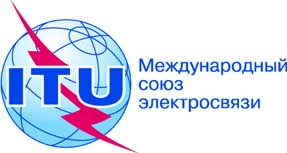 Пункт повестки дня: PL 3.2Документ C18/88-RПункт повестки дня: PL 3.23 апреля 2018 годаПункт повестки дня: PL 3.2Оригинал: английскийЗаписка Генерального секретаряЗаписка Генерального секретаряВКЛАД от СОЕДИНЕННЫХ ШТАТОВ АМЕРИКИВКЛАД от СОЕДИНЕННЫХ ШТАТОВ АМЕРИКИредакционные поправки соединенных штатов америки к пересмотренному проекту ПРИЛОЖЕНИя 1 к Резолюции 71: Стратегический план МСЭ на 2020−2023 годыредакционные поправки соединенных штатов америки к пересмотренному проекту ПРИЛОЖЕНИя 1 к Резолюции 71: Стратегический план МСЭ на 2020−2023 годыРабочая группа Совета по разработке Стратегического и Финансового планов на 2020–2023 годы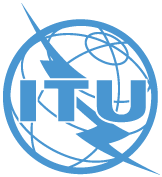 Третье собрание – Женева, 15–16 января 2018 годаПересмотр 1
Документа CWG-SFP-3/5-R19 января 2018 годаОригинал: английский Планирование УОРРеализация Концепция 
и миссияКонцепция − лучший мир, который хочет видеть МСЭ.Миссия – основные общие целевые установки Союза, как они излагаются в основополагающих документах МСЭ.Ценности: Единые и общие убеждения МСЭ, которые определяют его приоритеты и направляют все процессы принятия решений Планирование УОРРеализация Стратегические цели и целевые показателиСтратегические цели − это целевые показатели МСЭ высокого уровня, достижению которых, прямо или косвенно, содействуют задачи. Они относятся к МСЭ в целом. Целевые показатели – это ожидаемые результаты в период действия стратегического плана; они служат указанием на то, достигается ли цель. Целевые показатели не всегда могут быть достигнуты по причинам, неподконтрольным Союзу. Ценности: Единые и общие убеждения МСЭ, которые определяют его приоритеты и направляют все процессы принятия решений Планирование УОРРеализация Задачи 
и конечные результаты Задачи – конкретное назначение видов деятельности Секторов и межсекторальных видов деятельности в том или ином периоде. Конечные результаты служат указанием на то, решается ли та или иная конкретная задача. Как правило, конечные результаты частично, но не полностью, подконтрольны организации. Ценности: Единые и общие убеждения МСЭ, которые определяют его приоритеты и направляют все процессы принятия решений Планирование УОРРеализация Намеченные результаты деятельностиНамеченные результаты деятельности – это конечные ощутимые результаты, итоговые результаты работы, продукты и услуги, обеспечиваемые Союзом при выполнении оперативных планов. Ценности: Единые и общие убеждения МСЭ, которые определяют его приоритеты и направляют все процессы принятия решений Планирование УОРРеализация Виды деятельностиВиды деятельности – это различные действия/услуги по преобразованию ресурсов (исходных ресурсов) в намеченные результаты деятельности. Виды деятельности можно классифицировать по процессам. Ценности: Единые и общие убеждения МСЭ, которые определяют его приоритеты и направляют все процессы принятия решенийЦелевой показательИсточник данныхЦель 1: РостЦелевой показатель 1.1: Во всем мире к 2023 году 65% домохозяйств будут иметь доступ к интернетуМСЭЦелевой показатель 1.2: Во всем мире к 2023 году 70% отдельных лиц будут иметь доступ к интернетуМСЭЦелевой показатель 1.3: Во всем мире к 2023 году доступ к интернету станет на 25% более приемлемым в ценовом отношении (базовый год − 2017 г.)МСЭЦелевой показатель 1.6: К 2023 году число контрактов на широкополосную связь увеличится на 50% [предлагаемый целевой показатель]МСЭЦелевой показатель 1.7: К 2023 году в 40% стран более половины контрактов на широкополосную связь составят контракты на фиксированную широкополосную связь со скоростью более 10 Мбит [предлагаемый целевой показатель]МСЭЦелевой показатель 1.8: К 2023 году 40% населения будут взаимодействовать с государственными службами в онлайновом режиме [предлагаемый целевой показатель]МСЭЦель 2: ОткрытостьЦелевой показатель 2.1: В развивающемся мире к 2023 году 60% домохозяйств будут иметь доступ к интернету МСЭЦелевой показатель 2.2: В наименее развитых странах к 2023 году 30% домохозяйств будут иметь доступ к интернетуМСЭЦелевой показатель 2.3: В развивающемся мире к 2023 году 60% отдельных лиц будут пользоваться интернетом МСЭЦелевой показатель 2.4: В наименее развитых странах к 2023 году 30% отдельных лиц будут пользоваться интернетомМСЭЦелевой показатель 2.5: К 2023 году разрыв в приемлемости в ценовом отношении между развитыми и развивающимися странами сократится на 25% (базовый год – 2017 г.)МСЭЦелевой показатель 2.6: К 2023 году стоимость услуг широкополосной связи не будет превышать 3% среднемесячного дохода в развивающихся странахМСЭЦелевой показатель 2.7: К 2023 году 96% населения Земли будут охвачены услугами широкополосной связиМСЭЦелевой показатель 2.8: К 2023 году будет достигнуто гендерное равенство в широкополосном доступеМСЭЦелевой показатель 2.9: К 2023 году во всех странах будет создана благоприятная среда, обеспечивающая доступную электросвязь/ИКТ для лиц с ограниченными возможностямиМСЭЦелевой показатель 2.10: К 2023 году доля молодежи/взрослых лиц, обладающих навыками в области ИКТ, возрастет на 40% [предлагаемый целевой показатель]МСЭЦель 3: УстойчивостьЦелевой показатель 3.1: К 2023 году повысится готовность стран к кибербезопасности (ключевые характеристики: наличие стратегии, национальные группы реагирования на компьютерные инциденты/нарушения компьютерной защиты и законодательство)МСЭЦелевой показатель 3.2: К 2023 году глобальные показатели переработки электронных отходов увеличатся на 50% МСЭ и УООНЦелевой показатель 3.3: К 2023 году число стран, имеющих законы по электронным отходам, увеличится на 50% [предлагаемый целевой показатель]МСЭ и УООНЦелевой показатель 3.4: К 2023 году чистый объем выбросов парниковых газов, связанных с электросвязью/ИКТ, сократится на 30% по сравнению с базовым показателем 2015 года [предлагаемый целевой показатель]МГЭИКЦелевой показатель 3.5: К 2023 году все страны будут иметь национальный план электросвязи в чрезвычайных ситуациях в рамках стратегий снижения рисков бедствий национального и местного уровней [предлагаемый целевой показатель]МСЭЦель 4: ИнновацииЦелевой показатель 4.1: К 2023 году все страны будут иметь политик/стратеги содействия инновациям, ориентированным на электросвязь/ИКТ [предлагаемый целевой показатель]Цель 5: ПартнерствоЦелевой показатель 5.1: К 2023 годуРискСтратегия смягчения1	Снижение актуальности и способности четко демонстрировать полученные выгоды−	Риск дублирования усилий и непоследовательности внутри организации, которые влияют на нашу способность демонстрировать полученные выгоды−	Риск противоречивости усилий, непоследовательности и конкуренции с другими соответствующими организациями и учреждениями, который ведет к неверному представлению о мандате, миссии и роли МСЭ−	Избежание риска: за счет четких мандатов каждой структуры и роли в Союзе;−	Ограничение риска: улучшить основы сотрудничества;−	Избежание риска: выявить области, где четко демонстрируются полученные выгоды, и сосредоточиться на них;−	Передача риска: установить долгосрочные партнерские отношения;−	Ограничение риска: за счет надлежащей и последовательной стратегии коммуникаций (внутренних и внешних).2	Распыление−	Риск дробления миссии и утраты направленности основного мандата организации−	Избежание риска: за счет обеспечения сфокусированности и развития сильных сторон Союза;−	Ограничение риска: за счет обеспечения последовательного характера деятельности МСЭ/за счет избежания разобщенности в работе.3	Неспособность быстро реагировать на возникающие потребности и внедрять инновации в достаточном объеме, обеспечивая при этом результаты высокого качества−	Риск невосприимчивости, что приводит к уменьшению вовлеченности членов Союза и других заинтересованных сторон−	Риск быть забытым−	Избежание риска: планировать на будущее и при этом быть гибкими, быстро реагировать и вводить инновации;−	Ограничение риска: определять, развивать и соблюдать организационную культуру, которая соответствовала бы целевому назначению;−	Передача риска: проактивно привлекать заинтересованные стороны.4	Сложности, связанные с доверительными отношениями и доверием−	Риск роста обеспокоенности со стороны членов МСЭ и заинтересованных сторон в связи с доверительными отношениями−	Риск роста обеспокоенности в связи с доверием между членами−	Избежание риска: принять общие ценности и следовать им ‒ вся деятельность ведется в соответствии с принятыми ценностями;−	Ограничение риска: взаимодействовать с членами и другими заинтересованными сторонами, совершенствовать коммуникации, принимать на себя обязательства в отношении ценностей, поощрять участие в стратегических инициативах.5	Неподходящий характер внутренних структур, инструментов, методов и процессов−	Риск того, что структуры, методы и инструменты станут неподходящими и утратят эффективность−	Ограничение риска: оптимизировать внутренние структуры, совершенствовать инструменты, методы и процессы;−	Передача риска: инициировать процессы  качества;−	Ограничение риска: совершенствовать внутренние и внешние коммуникации.6	Недостаточное финансирование−	Риск сокращения финансовых взносов и источников доходов−	Ограничение риска: сосредоточиться на новых рынках и участниках;−	Ограничение риска: обеспечить эффективное финансовое планирование;−	Ограничение риска: стратегии взаимодействия с членами МСЭ;−	Передача риска: повысить значимость деятельности МСЭ.Цель 1: 
РостЦель 2: ОткрытостьЦель 3: УстойчивостьЦель 4: ИнновацииЦель 5: ПартнерствоЗадачиЗадачи МСЭ-RЗадачиR.1: Регулирование использования спектраЗадачиR.2: Стандарты радиосвязиЗадачиR.3: Распространение информацииЗадачиЗадачи МСЭ-TЗадачиT.1: Разработка стандартовЗадачиT.2: Преодоление разрыва в стандартизацииЗадачиT.3: Ресурсы электросвязиЗадачиT.4: Совместное использование знанийЗадачиT.5: Сотрудничество с органами по стандартизацииЗадачи МСЭ-DD.1: КоординацияD.2: Современная и безопасная инфраструктура электросвязи/ИКТD.3: Благоприятная средаD.4: Открытое цифровое обществоМежсекторальные задачиI.1: СотрудничествоI.2: Возникающие тенденции в области электросвязи/ИКТI.3: Доступность электросвязи/ИКТI.4: Гендерное равенство [и справедливость]I.5: Экологическая устойчивостьI.6: Сокращение дублированияR.1 (Регулирование использования спектра) Рационально, справедливо, эффективно, экономично и своевременно удовлетворять потребности членов МСЭ в ресурсах радиочастотного спектра и спутниковых орбит, при этом избегая вредных помехR.1 (Регулирование использования спектра) Рационально, справедливо, эффективно, экономично и своевременно удовлетворять потребности членов МСЭ в ресурсах радиочастотного спектра и спутниковых орбит, при этом избегая вредных помехКонечные результатыНамеченные результаты деятельностиR.1-a: Большее количество стран, имеющих спутниковые сети и земные станции, зарегистрированные в Международном справочном регистре частот (МСРЧ)R.1-b: Большее количество стран, имеющих частотные присвоения наземным службам, зарегистрированные в МСРЧR.1-c: Бóльшая процентная доля присвоений, зарегистрированных в МСРЧ с благоприятным заключениемR.1-d: Бóльшая процентная доля стран, которые завершили переход к цифровому наземному телевизионному радиовещаниюR.1-e: Бóльшая процентная доля спектра, присвоенного спутниковым сетям, который свободен от вредных помехR.1-f: Бóльшая процентная доля присвоений наземным службам, зарегистрированных в МСРЧ, которые свободны от вредных помехR.1-1: Заключительные акты всемирных конференций радиосвязи, обновленный Регламент радиосвязиR.1-2: Заключительные акты региональных конференций радиосвязи, региональные соглашенияR.1-3: Правила процедуры и другие решения Радиорегламентарного комитета (РРК)R.1-4: Публикация заявок на космические службы и другая соответствующая деятельностьR.1-5: Публикация заявок на наземные службы и другая соответствующая деятельностьR.2 (Стандарты радиосвязи) Обеспечивать возможность установления соединений и функциональную совместимость повсюду в мире, повышение показателей работы, качества обслуживания, его приемлемости в ценовом отношении и своевременности, а также общей системной экономии в радиосвязи, в том числе путем разработки международных стандартовR.2 (Стандарты радиосвязи) Обеспечивать возможность установления соединений и функциональную совместимость повсюду в мире, повышение показателей работы, качества обслуживания, его приемлемости в ценовом отношении и своевременности, а также общей системной экономии в радиосвязи, в том числе путем разработки международных стандартовКонечные результатыНамеченные результаты деятельностиR.2-a: Расширение доступа к подвижной широкополосной связи, в том числе в полосах частот, определенных для Международной подвижной электросвязи (IMT)R.2-b: Меньший размер корзины цен на услуги подвижной широкополосной связи, выраженный в процентах от валового национального дохода (ВНД) на душу населенияR.2-c: Увеличение числа фиксированных линий и увеличение объема трафика, переносимого фиксированной службой (Тбит/с)R.2-d: Увеличение числа домашних хозяйств, принимающих цифровое наземное телевидениеR.2-e: Увеличение числа работающих ретрансляторов (эквивалент 36 МГц) на спутниках связи и соответствующая пропускная способность (Тбит/с); число терминалов VSAT; число домашних хозяйств, принимающих спутниковое телевидениеR.2-f: Увеличение числа устройств, принимающих передачи радионавигационных спутниковR.2-g: Увеличение числа работающих спутников с нагрузкой по исследованию Земли, соответствующее количество и разрешение передаваемых данных и объем загружаемых данных (Тбайты)R.2-1: Решения Ассамблеи радиосвязи, Резолюции МСЭ-RR.2-2: Рекомендации, Отчеты (включая отчет ПСК) и Справочники МСЭ-RR.2-3: Рекомендации Консультативной группы по радиосвязиR.3 (Распространение информации) Способствовать приобретению и совместному использованию знаний и ноу-хау в области радиосвязиR.3 (Распространение информации) Способствовать приобретению и совместному использованию знаний и ноу-хау в области радиосвязиКонечные результатыНамеченные результаты деятельностиR.3-a: Расширенные знания и ноу-хау в области Регламента радиосвязи, Правил процедуры, региональных соглашений, Рекомендаций и передового опыта по использованию спектраR.3-b: Расширенное участие в видах деятельности МСЭ-R (в том числе в форме дистанционного участия), особенно развивающихся странR.3-1: Публикации МСЭ-RR.3-2: Помощь членам Союза, в частности развивающимся странам и НРСR.3-3: Взаимодействие/поддержка в интересах деятельности в области развитияR.3-4: Семинары, семинары-практикумы и другие мероприятияПоддержи-ваемая(ые) задача(и)Виды деятельности БРВклад в конечные результаты деятельности СектораРезультатыR.1−	Эффективная обработка заявок на частотные присвоения−	Повышение определенности при планировании новых сетей радиосвязи−	Сокращение времени обработки для публикации заявок в регламентарных пределахR.1, R.2, R.3−	Разработка, поддержание и ведение и совершенствование программного обеспечения, баз данных и онлайновых инструментов МСЭ-R−	Деятельность технического, регламентарного, административного, информационно-пропагандистского и логистического характера в поддержку задач МСЭ-R −	Повышение надежности, эффективности и прозрачности при применении Регламента радиосвязи−	Новые и усовершенствованные программное обеспечение, базы данные и онлайновые инструменты МСЭ-R−	Эффективное и своевременное предоставление намеченных результатов деятельности МСЭ-R и поддержка задач МСЭ-R −	Вклады БР для собраний, конференций и мероприятий МСЭ-RT.1 (Разработка стандартов) Своевременно разрабатывать [недискриминационные] международные стандарты электросвязи/ИКТ (Рекомендации МСЭ-Т) и способствовать функциональной совместимости и повышению показателей работы оборудования, сетей, услуг и приложенийT.1 (Разработка стандартов) Своевременно разрабатывать [недискриминационные] международные стандарты электросвязи/ИКТ (Рекомендации МСЭ-Т) и способствовать функциональной совместимости и повышению показателей работы оборудования, сетей, услуг и приложенийКонечные результатыНамеченные результаты деятельностиT.1-a: Более широкое использование Рекомендаций МСЭ-TT.1-b: Повышение соответствия Рекомендациям МСЭ-ТT.1-c: Укрепление стандартов в области новых технологий и услугT.1-1: Резолюции, Рекомендации и Мнения Всемирной ассамблеи по стандартизации электросвязи (ВАСЭ)T.1-2: Региональные консультационные сессии ВАСЭT.1-3: Рекомендации и решения Консультативной группы по стандартизации электросвязи (КГСЭ)T.1-4: Рекомендации МСЭ-Т и связанные с ними результаты деятельности исследовательских комиссий МСЭ-ТT.1-5: Общая помощь и сотрудничество МСЭ-ТT.1-6: База данных о соответствииT.1-7: Центры тестирования и мероприятия по функциональной совместимостиT.1-8: Разработка комплектов испытанийT.2 (Преодоление разрыва в стандартизации) Содействовать активному участию членов МСЭ, в особенности развивающихся стран, в определении и принятии международных стандартов электросвязи/ИКТ (Рекомендаций МСЭ-Т) в целях преодоления разрыва в стандартизацииT.2 (Преодоление разрыва в стандартизации) Содействовать активному участию членов МСЭ, в особенности развивающихся стран, в определении и принятии международных стандартов электросвязи/ИКТ (Рекомендаций МСЭ-Т) в целях преодоления разрыва в стандартизацииКонечные результатыНамеченные результаты деятельностиT.2-a: Более широкое участие, особенно со стороны развивающихся стран, в процессе стандартизации МСЭ-Т, включая участие в собраниях, представление вкладов, занятие руководящих постов и принятие собраний/семинаров-практикумовT.2-b: Расширение членского состава МСЭ-Т, включая Членов Сектора, Ассоциированных членов и Академические организацииT.2-1: Преодоление разрыва в стандартизации (например, дистанционное участие, выделение стипендий, создание региональных исследовательских комиссий)T.2-2: Семинары-практикумы и семинары, включая офлайновую и онлайновую деятельность в области профессиональной подготовки, дополняющие работу по созданию потенциала для преодоления разрыва в стандартизацииT.2-3: Охват и информационно-пропагандистские мероприятияT.3 (Ресурсы электросвязи) Обеспечивать эффективное распределение ресурсов нумерации, наименования, адресации и идентификации международной электросвязи и управление ими в соответствии с Рекомендациями и процедурами МСЭ-ТT.3 (Ресурсы электросвязи) Обеспечивать эффективное распределение ресурсов нумерации, наименования, адресации и идентификации международной электросвязи и управление ими в соответствии с Рекомендациями и процедурами МСЭ-ТКонечные результатыНамеченные результаты деятельностиT.3-a: Своевременное и точное распределение ресурсов нумерации, наименований, адресации и идентификации международной электросвязи, как это указано в соответствующих РекомендацияхT.3-1: Соответствующие базы данных БСЭT.3-2: Распределение относящихся к международной электросвязи ресурсов нумерации, наименования, адресации и идентификации в соответствии с Рекомендациями и процедурами МСЭ-ТT.4 (Совместное использование знаний) Способствовать  проводимой МСЭ-Т деятельности по стандартизацииT.4 (Совместное использование знаний) Способствовать  проводимой МСЭ-Т деятельности по стандартизацииКонечные результатыНамеченные результаты деятельностиT.4-a: Расширенные знания стандартов МСЭ-Т и передового опыта по внедрению стандартов МСЭ-ТT.4-b: Расширенное участие в проводимой МСЭ-Т деятельности по стандартизации и бóльшая осведомленность об актуальности стандартов МСЭ-ТT.4-c: Повышение наглядности деятельности СектораT.4-1: Публикации МСЭ-ТT.4-2: Публикации баз данныхT.4-3: Охват и информационно-пропагандистские мероприятияT.4-4: Оперативный бюллетень МСЭT.5 (Сотрудничество с органами по стандартизации) Расширять сотрудничество с международными, региональными и национальными органами по стандартизации и содействовать ему T.5 (Сотрудничество с органами по стандартизации) Расширять сотрудничество с международными, региональными и национальными органами по стандартизации и содействовать ему Конечные результатыНамеченные результаты деятельностиT.5-a: Расширение связей с другими организациями по стандартамT.5-b: Снижение количества противоречивых стандартовT.5-c: Увеличение количества меморандумов о взаимопонимании/соглашений о сотрудничестве с другими организациямиT.5-d: Увеличение количества организаций, действующих на базе Рекомендаций МСЭ Т A.4, A.5 и A.6T.5-e: Увеличение количества семинаров-практикумов/мероприятий, организуемых совместно с другими организациямиT.5-1: Меморандумы о взаимопонимании (МоВ) и соглашения о сотрудничествеT.5-2: Организации, действующие на базе Рекомендаций МСЭ-Т A.4, A.5 и A.6T.5-3: Совместно организуемые семинары-практикумы/мероприятияПоддержи-ваемая(ые) задача(и)Виды деятельности БСЭВклад в конечные результаты деятельности СектораРезультатыT.1−	Своевременное и эффективное предоставление документов (Резолюций, рекомендаций, Мнений ВАСЭ, Рекомендаций МСЭ-T, относящихся к ИК документов, отчетов)−	Секретариатская поддержка, организация и логистическая поддержка собраний−	Консультационные услуги−	Оказываемые БСЭ услуги ЭМР и информационные услуги−	Эксплуатация и техническое обслуживание баз данных по C&I; логистическая поддержка мероприятий по функциональной совместимости/тестированию, испытательных стендов−	Повышение качества Рекомендаций МСЭ-T −	Своевременная актуальная информация для делегатов и сообщества стандартизации о продуктах и услугах МСЭ-ТT.2−	Организация практических учебных занятий по вопросам ПРС; поддержка для финансирования стипендий; логистическая поддержка региональных групп−	Организация семинаров-практикумов−	Объявления (новостной блог МСЭ, пропагандистские мероприятия)−	Работа с Членами МСЭ-T, удержание имеющихся Членов и упреждающее привлечение новых Членов −	Увеличение числа Членов МСЭ-Т и расширение их участия в процессе стандартизации−	Активное участие делегатов и организаций, которые ранее лишь пассивно участвовали в деятельности МСЭ-Т или вообще не принимали в ней участияT.3−	Обработка и публикация заявлений/ресурсов нумерации, адресации, наименования и идентификации−	Своевременность и точность распределения ресурсов−	Своевременное наличие информации по нумерации способствует управлению сетямиT.4−	Услуги публикации МСЭ-T −	Разработка, поддержание и ведение баз данных МСЭ-T −	Информационно-пропагандистские услуги (новостной блог МСЭ, социальные сети, веб-сайт)−	Организация семинаров-практикумов, собраний групп CTO, конференции "Калейдоскоп", сессий на мероприятиях ITU Telecom, ВВУИО и т. п.−	Расширение знаний и осведомленности о стандартах МСЭ-Т, активизация участия в деятельности МСЭ-Т и повышение наглядности деятельности Сектора −	Своевременное наличие публикаций (документов, баз данных) и простых в обращении услуг оптимизирует опыт делегатовT.5−	Поддержание и ведение МоВ и управление ими; заключение новых МоВ−	Поддержание и ведение баз данных на основе Рекомендаций МСЭ-Т A.4/A.5/A.6 и управление ими−	Логистическая поддержка совместно организуемых всемирных встреч на высшем уровне и мероприятий−	Вспомогательные услуги для различных мероприятий в рамках сотрудничества (ВСС, ГСС, CITS, FIGI, ВВУИО, U4SSC…)−	Расширение сотрудничества с другими организациями−	Мероприятия в рамках сотрудничества помо избежать дублирования в работеD.1 (Координация) Содействовать международному сотрудничеству и согласию по вопросам развития электросвязи/ИКТD.1 (Координация) Содействовать международному сотрудничеству и согласию по вопросам развития электросвязи/ИКТКонечные результатыНамеченные результаты деятельностиD.1-a: Расширенный обзор и повышенный уровень согласия с проектом вклада МСЭ-D в проект Стратегического плана МСЭ, Декларацию Всемирной конференции по развитию электросвязи (ВКРЭ) и План действий ВКРЭD.1-b: Оценка выполнения Плана действий и Плана действий ВВУИОD.1-c: Интенсивный обмен знаниями, диалог и партнерские отношения между членами МСЭ по вопросам электросвязи/ИКТD.1-d: Интенсивный процесс и осуществление проектов и региональных инициатив в области развития электросвязи/ИКТD.1.e: Содействие достижению договоренностей о сотрудничестве при выполнении программ в области развития электросвязи/ИКТ между Государствами-Членами, а также между Государствами-Членами и другими заинтересованными сторонами в экосистеме ИКТ, по просьбам участвующих Государств – Членов МСЭD.1-1: Всемирная конференция по развитию электросвязи (ВКРЭ) и Заключительный отчет ВКРЭD.1-2: Региональные подготовительные собрания (РПС) и заключительные отчеты РПСD.1-3: Консультативная группа по развитию электросвязи (КГРЭ) и отчеты КГРЭ Директору БРЭ и ВКРЭD.1-4: Исследовательские комиссии и руководящие указания, рекомендации и отчеты исследовательских комиссийD.1-5: Платформы для региональной координации, включая региональные форумы по вопросам развития (РФР)D.1-6: Выполнение проектов в области развития электросвязи/ИКТ и предоставление услуг, связанных с региональными инициативамиD.2 (Современная и безопасная инфраструктура электросвязи/ИКТ) Содействовать развитию инфраструктуры и услуг, в том числе формированию доверия и обеспечению безопасности при использовании электросвязи/ИКТD.2 (Современная и безопасная инфраструктура электросвязи/ИКТ) Содействовать развитию инфраструктуры и услуг, в том числе формированию доверия и обеспечению безопасности при использовании электросвязи/ИКТКонечные результатыНамеченные результаты деятельностиD.2-a: Укрепление потенциала членов МСЭ для формирования надежной инфраструктуры и услуг электросвязи/ИКТD.2-b: Укрепление потенциала Государств-Членов для эффективного обмена информацией о киберугрозах, поиска решений и реагирования на угрозы кибербезопасности, а также для разработки и осуществления национальных стратегий и мер, включая создание потенциала, поощрение национального, регионального и международного сотрудничества в целях расширения взаимодействия Государств-Членов и соответствующих участниковD.2-c: Укрепление потенциала Государств-Членов для использования электросвязи/ИКТ с целью снижения рисков бедствий и управления операциями при бедствиях, для обеспечения наличия электросвязи в чрезвычайных ситуациях и поддержки сотрудничества в этой областиD.2-1: Продукты и услуги в области инфраструктуры и услуг электросвязи/ИКТ, широкополосной связи, соединения сельских и отдаленных районов, расширения возможностей установления международных соединений, преодоления цифрового разрыва в стандартизации, соответствия и функциональной совместимости, управления использованием спектра, мониторинга, эффективного и действенного управления ресурсами электросвязи и их надлежащего использования в рамках мандата МСЭ и перехода к цифровому радиовещанию, такие как аналитические исследования, публикации, семинары-практикумы, руководящие указания и примеры передового опытаD.2-2: Продукты и услуги, используемые для укрепления доверия и безопасности при использовании электросвязи/ИКТ, такие как отчеты и публикации, а также содействие осуществлению национальных и глобальных инициативD.2-3: Продукты и услуги, используемые для снижения рисков бедствий и управления операциями при бедствиях, а также для обеспечения электросвязи в чрезвычайных ситуациях, включая оказание Государствам-Членам помощи, которая позволит им осуществлять все этапы управления операциями в случае бедствий, такие как раннее предупреждение, реагирование, оказание помощи и восстановление сетей электросвязиD.3 (Благоприятная среда) Содействовать созданию благоприятной политической и регуляторной среды, способствующей устойчивому развитию электросвязи/ИКТD.3 (Благоприятная среда) Содействовать созданию благоприятной политической и регуляторной среды, способствующей устойчивому развитию электросвязи/ИКТКонечные результатыНамеченные результаты деятельностиD.3-a: Укрепление потенциала Государств Членов для разработки благоприятной политики, нормативных и правовых основ, способствующих развитию электросвязи/ИКТD.3-b: Укрепление потенциала Государств Членов для создания высококачественных и сопоставимых на международном уровне статистических данных в сфере электросвязи/ИКТ, в которых отражены достижения и тенденции в сфере электросвязи/ИКТ, на основе согласованных стандартов и методикD.3-c: Повышение человеческого и институционального потенциала членов МСЭ в полной мере задействовать потенциал электросвязи/ИКТD.3-d: Укрепление потенциала членов МСЭ для интеграции инноваций в области электросвязи/ИКТ в национальные программы развития и разработки стратегий содействия инновационным инициативам, в том числе с помощью государственных, частных и государственно-частных партнерствD.3-1: Продукты и услуги в области политики и регулирования в сфере электросвязи/ИКТ, содействующие повышению уровня международной координации и согласованности, такие как аналитические исследования и другие публикации, и другие платформы для обмена информациейD.3-2: Продукты и услуги в области статистики в сфере электросвязи/ИКТ и анализ данных, такие как отчеты об исследованиях, сбор, согласование и распространение высококачественных и сопоставимых на международном уровне статистических данных и дискуссионные форумыD.3-3: Продукты и услуги по созданию потенциала и повышению квалификации специалистов, в том числе по вопросам управления использованием интернета на международном уровне, такие как онлайновые платформы, программы дистанционного и очного обучения для развития практических навыков, материалы для совместного использования, с учетом партнерских отношений с заинтересованными сторонами системы образования в области электросвязи/ИКТD.3-4: Продукты и услуги в области инноваций в сфере электросвязи/ИКТ, такие как обмен знаниями и помощь, по запросу, в разработке национальной программы инноваций, механизмы партнерства, разработка проектов, исследований и политики инноваций в сфере электросвязи/ИКТD.4 (Открытое цифровое общество) Содействовать развитию и использованию электросвязи/ИКТ и приложений с целью расширения возможностей людей и общества для  развития D.4 (Открытое цифровое общество) Содействовать развитию и использованию электросвязи/ИКТ и приложений с целью расширения возможностей людей и общества для  развития Конечные результатыНамеченные результаты деятельностиD-4-a: Расширение доступа и использования электросвязи/ИКТ в наименее развитых странах (НРС), малых островных развивающихся государствах (СИДС), развивающихся странах, не имеющих выхода к морю (ЛЛДС), и в странах с переходной экономикойD.4-b: Повышение потенциала членов МСЭ для ускорения экономического и социального развития путем эффективного использования новых технологий, а также услуг и приложений электросвязи/ИКТD.4-c: Повышение потенциала членов МСЭ для разработки стратегий, политики и практики с целью охвата цифровыми технологиями, в частности с целью расширения прав и возможностей женщин и девушек, лиц с ограниченными возможностями и других лиц с особыми потребностямиD.4-d: Укрепление потенциала членов МСЭ для разработки стратегий и решений на базе электросвязи/ИКТ по адаптации к изменению климата и смягчению его последствий, а также использования "зеленой"/возобновляемой энергииD.4-1: Продукты и услуги в области концентрированной помощи НРС, СИДС и ЛЛДС и странам с переходной экономикой, содействующие доступности и ценовой приемлемости электросвязи/ИКТD.4-2: Продукты и услуги, связанные с политикой в сфере электросвязи/ИКТ, поддерживающие развитие цифровой экономики, приложений ИКТ и новых технологий, такие как совместное использование информации и поддержка их развертывания, аналитические исследования и комплекты материаловD.4-3: Продукты и услуги по охвату цифровыми технологиями девушек и женщин и лиц с особыми потребностями (включая пожилых людей, молодежь, детей и коренные народы), такие как повышение информированности о стратегиях, политике и практике охвата цифровыми услугами, развитие цифровых навыков, комплекты материалов и руководящие указания, а также дискуссионные форумы для обмена опытом и совместного использования стратегийD.4-4: Продукты и услуги по адаптации к изменению климата и смягчению его последствий с помощью ИКТ, такие как содействие стратегиям и распространение передового опыта по составлению карт уязвимых районов, разработка информационных систем и количественных показателей, а также управление электронными отходамиПоддержи-ваемая(ые) задача(и)Виды деятельности БРЭВклад в конечные результаты деятельности СектораРезультатыD.1, D.2, D.3, D.41	Разработка и реализация эффективных стратегий развития электросвязи/ИКТ с целью осуществления Направлений деятельности ВВУИО и достижения Целей в области устойчивого развития (ЦУР), включая рекламно-информационную деятельность−	Расширение понимания и совместного использования задач и намеченных результатов деятельности МСЭ-D −	Повышение направленности деятельности МСЭ-D −	Повышение четкости программы деятельности−	Поддающийся измерению прогресс в осуществлении Направлений деятельности ВВУИО ЦУР−	Повышение уровня международного сотрудничества в области развития электросвязи/ИКТ−	Повышение уровня удовлетворенности Государств-Членов услугами и продуктами, предоставляемыми БРЭD.1, D.2, D.3, D.42	Эффективное администрирование и оказание поддержки деятельности в области развития электросвязи/ИКТ благодаря координации и сотрудничеству между службами, управлению финансами и исполнению бюджета, поддержке организации мероприятий и поддержке ИТ−	Четкий и скоординированный график мероприятий−	Оказание необходимой помощи в областях финансов, ИТ и людских ресурсов в рамках имеющихся ресурсов−	Оказание надежной поддержки мероприятиям−	Расширение координации и сотрудничества при организации мероприятий и осуществлении видов деятельности−	Эффективное использование финансовых ресурсов−	Своевременная и эффективная организация мероприятий−	Повышение качества и уровня координации отчетности БРЭ перед Государствами-ЧленамиD.1, D.2, D.3, D.43	Эффективная организация и поддержка деятельности, связанной с инфраструктурой электросвязи/ИКТ, приложениями ИКТ и кибербезопасностью−	Определение приоритетов и потребностей Государств-Членов−	Разработка соответствующих продуктов и услуг и их своевременная доставка конечным пользователям−	Эффективное участие всех соответствующих заинтересованных сторон в разработке и предоставлении продуктов и услуг Государствам-Членам−	Повышение качества и доступности продуктов, услуг и специальных знаний и опыта, разрабатываемых и предоставляемых БРЭ в областях, связанных с инфраструктурой электросвязи/ИКТ, приложениями ИКТ и кибербезопасностью −	Повышение уровня удовлетворенности Государств-Членов−	Ощутимые улучшения в Государствах – Членах МСЭ в результате деятельности БРЭ в областях, связанных с инфраструктурой электросвязи/ИКТ, приложениями ИКТ и кибербезопасностью −	Расширение роли электросвязи/ИКТ в социально-экономическом развитии Государств-ЧленовD.1, D.2, D.3, D.44	Эффективная организация и поддержка деятельности по проектам и управлению знаниями благодаря созданию потенциала, поддержке проектов, данных и статистических показателей в области ИКТ, а также поддержке электросвязи в чрезвычайных ситуациях−	Определение приоритетов и потребностей Государств-Членов−	Разработка соответствующих продуктов и услуг и их своевременная доставка конечным пользователям−	Эффективное участие всех соответствующих заинтересованных сторон в разработке и предоставлении продуктов и услуг Государствам-Членам−	Повышение качества и доступности продуктов, услуг и специальных знаний и опыта, разрабатываемых и предоставляемых БРЭ в областях, связанных с проектами и управлением знаниями −	Повышение уровня удовлетворенности Государств-Членов−	Ощутимые улучшения в Государствах – Членах МСЭ в результате деятельности БРЭ в областях, связанных с проектами и управлением знаниями−	Успешное смягчение рисков в области электросвязи в чрезвычайных ситуацияхD.1, D.2, D.3, D.45	Эффективная организация и поддержка деятельности по инновациям и партнерствам благодаря созданию партнерств, инновациям и услугам координации деятельности исследовательских комиссий−	Определение приоритетов и потребностей Государств-Членов−	Разработка соответствующих продуктов и услуг и их своевременная доставка конечным пользователям−	Эффективное участие всех соответствующих заинтересованных сторон в разработке и предоставлении продуктов и услуг Государствам-Членам−	Повышение качества и доступности продуктов, услуг и специальных знаний и опыта, разрабатываемых и предоставляемых БРЭ в областях, связанных с созданием партнерств и инновациями−	Повышение уровня удовлетворенности Государств-Членов−	Более широкое участие заинтересованных сторон и партнеров в развитии электросвязи/ИКТ в развивающихся странах−	Повышение уровня поступающих от доноров ресурсов, используемых для деятельности Государств-Членов по развитию электросвязи/ИКТD.1, D.2, D.3, D.46	Эффективное предоставление и координация видов деятельности в области развития электросвязи/ИКТ силами региональных и зональных отделений−	Расширение информационно-пропагандистской деятельности МСЭ в различных регионах и зонах мира−	Эффективное и действенное предоставление продуктов, услуг, информации и специальных знаний и опыта БРЭ и МСЭ Государствам-Членам−	Повышение уровня удовлетворенности Государств-Членов услугами и продуктами, предоставляемыми БРЭI.1 (Сотрудничество) Способствовать более тесному сотрудничеству между всеми заинтересованными сторонами в экосистеме электросвязи/ИКТI.1 (Сотрудничество) Способствовать более тесному сотрудничеству между всеми заинтересованными сторонами в экосистеме электросвязи/ИКТКонечные результатыНамеченные результаты деятельностиI.1-a: Расширенное сотрудничество между соответствующими заинтересованными сторонамиI.1-b: Больший синергический эффект от партнерских отношенийI.1-c: Более широкое признание электросвязи/ИКТ в качестве междисциплинарного средства достижения целей применительно к Направлени деятельности ВВУИО Повестк дня в области развития на период до 2030 годаI.1-1: Межсекторальные всемирные конференции, форумы, мероприятия и платформы для обсуждений на высоком уровне конференция "Калейдоскоп")I.1-2: Совместное использование знаний, сотрудничество и партнерские отношенияI.1-3: Меморандумы о взаимопонимании (МоВ)I.1-4: Отчеты и другие входные документы для процессов, проходящих внутри ООН, а также многосторонних и межправительственных процессовI.2 (Возникающие тенденции в области электросвязи/ИКТ) Способствовать выявлению, осознанию и анализу возникающих тенденций в среде электросвязи/ИКТ, а также осведомленности о нихI.2 (Возникающие тенденции в области электросвязи/ИКТ) Способствовать выявлению, осознанию и анализу возникающих тенденций в среде электросвязи/ИКТ, а также осведомленности о нихКонечные результатыНамеченные результаты деятельностиI.2-a: ыявление, осознание и анализ тенденций, возникающих в области электросвязи/ИКТI.2-1: Межсекторальные инициативы и отчеты о соответствующих возникающих тенденциях в области электросвязи/ИКТ, а также другие аналогичные инициативыI.2-2: Журнал "Новости МСЭ"I.2-3: Платформы для новы тенденциI.3 (Доступность электросвязи/ИКТ) Способствовать доступности электросвязи/ИКТ для лиц с ограниченными возможностями и особыми потребностямиI.3 (Доступность электросвязи/ИКТ) Способствовать доступности электросвязи/ИКТ для лиц с ограниченными возможностями и особыми потребностямиКонечные результатыНамеченные результаты деятельностиI. 3-a: Повышение доступности оборудования, услуг и приложений электросвязи/ИКТ и усиление их соответствия принципам универсального дизайнаI.3-b: Расширение участия организаций лиц с ограниченными возможностями и особыми потребностями в работе СоюзаI.3-c: Повышение осознания, в том числе признания на многостороннем и межправительственном уровне, необходимости расширять доступ к электросвязи/ИКТ для лиц с ограниченными возможностями и особыми потребностямиI.3-1: Отчеты, руководящие указания, стандарты и контрольные перечни по вопросам доступности электросвязи/ИКТI.3-2: Мобилизация ресурсов и специальных технических знаний, например благодаря содействию расширению участия лиц с ограниченными возможностями и особыми потребностями в международных и региональных собранияхI.3-3: Дальнейшая разработка и реализация политики МСЭ по обеспечению доступности и связанных с ней плановI.3-4: Информационно-просветительские мероприятия как на уровне ООН, так и на региональном и национальном уровняхI.4 (Гендерное равенство [и ]) Расширять использование электросвязи/ИКТ для достижения гендерного равенства [и ] и расширения прав и возможностей женщин и девушекI.4 (Гендерное равенство [и ]) Расширять использование электросвязи/ИКТ для достижения гендерного равенства [и ] и расширения прав и возможностей женщин и девушекКонечные результатыНамеченные результаты деятельностиI.4-a: Улучшенный доступ к электросвязи/ИКТ и их использование в целях содействия расширению прав и возможностей женщинI.4-b: Расширенное участие женщин в процессе принятия решений на всех уровнях в работе Союза и сектора электросвязи/ИКТI.4-c: Расширенное взаимодействие с другими организациями ООН и заинтересованными сторонами, участвующими в использовании электросвязи/ИКТ в целях содействия расширению прав и возможностей женщинI.4-d: Полномасштабная реализация Общесистемной стратегии Организации Объединенных Наций в области гендерного равенства в рамках компетенции СоюзаI.4-1: Комплекты материалов, инструменты оценки и руководящие указания для разработки политики и развития навыков и других видов практики для примененияI.4-2: Сообщества, взаимодействие, инициативы и партнерские отношенияI.4-3: Информационно-просветительская деятельность как на уровне ООН, так и на уровне региона и страныI.4-4: Поддержка партнерства "РАВНЫЕ"I.5 (Экологическая устойчивость) Использовать электросвязь/ИКТ для уменьшения экологического следаI.5 (Экологическая устойчивость) Использовать электросвязь/ИКТ для уменьшения экологического следаКонечные результатыНамеченные результаты деятельностиI.5-a: Повышение эффективности экологической политики и стандартовI.5-b: Сокращение потребления энергии приложениями электросвязи/ИКТI.5-c: Увеличение количества утилизированных электронных отходовI.5-d: Улучшение решений для "умных" устойчивых городовI.5-1: Политика и стандарты в области энергоэффективностиI.5-2: Безопасность и экологические характеристики оборудования и средств ИКТ (управление электронными отходами)I.5-3: Глобальная платформа для "умных" устойчивых городов, включая разработку KPII.6 (Сокращение дублирования) Сокращать области дублирования и содействовать более тесной и более прозрачной координации между Генеральным секретариатом и Секторами МСЭ, с учетом бюджетных ассигнований СоюзаI.6 (Сокращение дублирования) Сокращать области дублирования и содействовать более тесной и более прозрачной координации между Генеральным секретариатом и Секторами МСЭ, с учетом бюджетных ассигнований СоюзаКонечные результатыНамеченные результаты деятельностиI.6-a: Более тесная и более прозрачная координации между Секторами, Генеральным секретариатом и тремя Бюро МСЭI.6-b: Сокращение областей дублирования между Секторами МСЭ и работой Генерального секретариата и трех БюроI.6-c: Достижение экономии благодаря исключению областей дублированияI.6-1: Процесс, который позволяет выявлять и устранять все формы и случаи дублирования функций и деятельности всех структурных органов МСЭ, оптимизируя, в том числе, методы управления, материально-технического обеспечения, координации и поддержки со стороны СекретариатаI.6-2: Реализация концепции "Единый МСЭ", согласование, в возможной степени, процедур Секторов и региональных отделений/регионального присутствия при достижении целей и задач МСЭ и Секторов Поддержи-ваемая(ые) задача(и)Виды деятельности ГСВклад в конечные результаты деятельностиРезультатыВсеУправление Союзом−	Эффективное и действенное управление организацией−	Эффективная координация деятельности Секторов Союза−	Совершенствование внутренней координации−	Управление стратегическими рисками организации−	Осуществление решений руководящих органов−	Разработка, осуществление и мониторинг Стратегического плана и оперативных планов−	Уровень выполнения принятых Рекомендаций−	Применение мер повышения эффективности−	Общее качество предоставляемых вспомогательных услугВсеУслуги по управлению мероприятиями (включая письменный и устный перевод)−	Эффективные и доступные конференции, собрания, мероприятия и семинары-практикумы МСЭ−	Высокое качество услуг, оказываемых для мероприятий МСЭ (наличие документов, любезность и профессионализм сотрудников служб конференций МСЭ, качество устного перевода, качество документов, качество помещений и объектов конференций)−	Повышенная финансовая эффективностьВсеУслуги публикаций−	Обеспечение качества, наличия и рентабельности публикаций МСЭ−	Высокое качество публикаций МСЭ−	Оперативный процесс публикации−	Повышенная финансовая эффективностьВсеУслуги ИКТ−	Надежные, эффективные и доступные инфраструктуры и услуги информационно-коммуникационных технологий−	Удовлетворенность пользователей услугами ИКТ, оказываемыми МСЭ−	Наличие и функциональность услуг ИКТ (высокая доступность, безопасность и защищенность ИТ, услуг библиотек и архивов, своевременное предоставление обещанных услуг, оказание помощи в эффективном использовании технологий, внедрение новых и инновационных услуг ИКТ, ценность услуг ИКТ для персонала МСЭ и делегатов)−	Увеличение числа платформ/систем, способствующих цифровой трансформации организации−	Обеспечение непрерывности деятельности и восстановления после бедствийВсеУслуги безопасности и защиты−	Обеспечение безопасной и защищенной рабочей обстановки для персонала МСЭ и делегатов−	Общая безопасность и защищенность помещений и активов организации в различных странах мира−	Сокращение числа связанных с работой травм и инцидентов−	Подготовленность персонала к миссиямВсеУслуги по управлению людскими ресурсами (включая начисление заработной платы, управление персоналом, благополучие персонала, структуру организации и подбор персонала, планирование и развитие)−	Обеспечение эффективного использования людских ресурсов в обстановке, способствующей работе−	Разработка и внедрение системы ЛР, способствующей наличию устойчивого и получающего достойное вознаграждение персонала, в том числе элементы профессионального роста и профессиональной подготовки−	Персонал, адаптированный к меняющимся условиям и меняющимся потребностям организации−	Процессы оперативного подбора персонала−	Гендерное равенство среди сотрудников МСЭ/гендерное равенство в учрежденных в соответствии с уставными документами комитетах МСЭВсеУслуги управления финансовыми ресурсами (включая анализ бюджета и финансов, счета, закупки, поездки)−	Обеспечение эффективного планирования и использования финансовых ресурсов и ресурсов капитала−	Соблюдение IPSAS и ежегодный аудит счетов без оговорок−	Услуги в области закупок и поездок: наличие руководящих указаний МСЭ и надлежащей практики ООН−	Недопущение перерасхода бюджетных средств−	Экономия благодаря мерам повышения эффективностиВсеЮридические услуги−	Предоставление юридических консультаций−	Обеспечение соблюдения правил и процедур−	Защита интересов, целостности и репутации Союза−	Применение правил и нормВсеВнутренний аудит−	Обеспечение эффективного и действенного контроля за управлением и администрированием−	Выполнение рекомендаций внутреннего аудитаВсеУправление по вопросам этики−	Пропаганда высочайших стандартов этичного поведения−	Соблюдение Норм поведения международных гражданских служащих и Кодекса этики МСЭВсеРабота с Членами Союза/Вспомога-тельные услуги по поддержке Членов−	Обеспечение эффективных услуг, относящихся к Членам Союза−	Увеличение числа Членов−	Повышение удовлетворенности Членов−	Повышение доходов, получаемых от Членов Секторов, Ассоциированных членов и Академических организацийВсеКоммуникационные услуги−	Обеспечение эффективных коммуникационных услуг−	Увеличение регулярного присутствия основных заинтересованных сторон на цифровых платформах МСЭ−	Совершенствование освещения работы МСЭ в СМИ−	Улучшение представления о работе МСЭ−	Активизация трафика в мультимедийных каналах МСЭ (Flickr, YouTube и т. п.)−	Увеличение трафика журнала "Новости МСЭ" и участия в нем−	Увеличение активности в социальных сетях и числа ссылок в нихВсеПротокольные службы−	Обеспечение эффективного управления протокольными службами−	Повышение удовлетворенности делегатов и посетителейВсеСодействие работе руководящих органов (ПК, Совет, РГС)−	Поддержка процесса принятия решений руководящими органами и оказание им в этом содействия−	Повышение эффективности собраний руководящих органовВсеУслуги административно-хозяйственного управления−	Обеспечение эффективного управления помещениями МСЭ−	Эффективное управление процессом проектирования нового здания МСЭ−	Экономия при административно-хозяйственном управлении МСЭ−	МСЭ остается нейтральной в отношении выбросов углерода организациейВсеУслуги по разработке контента и управлению им / Корпоративное стратегическое управление и планирование−	Обеспечение эффективного планирования−	Предоставление стратегических консультаций руководству высшего звена−	Утверждение Членами инструментов планирования МСЭ−	Поддержка разработки стратегических инициативМежсекто-ральные задачи I.1, I.2Координация и сотрудничество для пропаганды применения электросвязи/ИКТ−	Повышение уровня синергии, сотрудничества и внутренних связей в отношении созданных партнерств и предпринятой деятельности по международному сотрудничеству в интересах пропаганды применения ИКТ для достижения ЦУР−	Улучшение координации при организации мероприятий и собраний МСЭ−	Повышение последовательности при планировании участия в конференциях и форумах−	Новые и усовершенствованные меры и механизмы для повышения эффективности и действенности организации−	Координация работы МСЭ и вклад в реализацию Направлений деятельности ВВУИО Повестк дня в области устойчивого развития на период до 2030 годаМежсекто-ральные задачи I.3, I.4, I.5, I.6Координация и сотрудничество в областях, представляющих взаимный интерес (включая доступность, гендерные аспекты, экологическую устойчивость)−	Координация работы сотрудничество в областях, представляющих взаимный интерес, содействие синергии и внедрение эффективности и экономии при использовании ресурсов МСЭ−	Повышение последовательности при планировании участия в конференциях и форумах−	Укрепление внутренних связей в отношении деятельности, проводимой во всех тематических областях−	Улучшение координации при организации мероприятий и собраний МСЭ−	Осуществление сводного годового плана работы по каждой тематической области−	Новые и усовершенствованные меры и механизмы для повышения эффективности и действенности организацииЦель 1 – РостЗадача ЦУР (показатель(и)): 1.4 (1.4.1), 2.4 (2.4.1), 4.1 (4.1.1), 4.2 (4.2.2), 4.3 (4.3.1), 4.4 (4.4.1), 4.A (4.A.1), 5.5 (5.5.1, 5.5.2), 5.B (5.B.1), 6.1, 6.4 (6.4.1), 7.3 (7.3.1), 8.2 (8.2.1), 8.10 (8.10.2), 9.1, 9.2, 9.3 (9.3.1, 9.3.2), 9.4 (9.4.1), 9.5, 9.C (9.C.1), 11.3 (11.3.2), 11.5 (11.5.2), 11.B (11.B.1, 11.B.2), 13.1 (13.1.2), 13.3 (13.3.2), 17.6 (17.6.1, 17.6.2)Цель 2 – ОткрытостьЗадачи ЦУР (показатель(и)): 1.4 (1.4.1), 1.5 (1.5.3), 2.C (2.C.1), 3.D (3.D.1), 4.1 (4.1.1), 4.2 (4.2.2), 4.3 (4.3.1), 4.4 (4.4.1), 4.5 (4.5.1), 4.6 (4.6.1), 4.7 (4.7.1), 4.A (4.A.1), 4.B (4.B.1), 4.C (4.C.1), 5.1 , 5.2 (5.2.1, 5.2.2), 5.3, 5.5 (5.5.1, 5.5.2), 5.6 (5.6.1, 5.6.2), 5.A (5.A.1, 5.A.2), 5.B (5.B.1), 5.C, 6.1, 6.4 (6.4.1), 7.1 (7.1.1, 7.1.2), 7.B (7.B.1), 8.3 (8.3.1), 8.4 (8.4.2), 8.5 (8.5.1), 8.10 (8.10.2), 9.1, 9.2, 9.3 (9.3.1, 9.3.2), 9.4 (9.4.1), 9.5, 9.A (9.A.1), 9.B (9.B.1), 9.C (9.C.1), 10.2 (10.2.1), 10.6, 10.7 (10.7.1), 10.B (10.B.1), 10.C (10.C.1), 11.1 (11.1.1), 11.2, 11.3 (11.3.2), 11.5 (11.5.2), 11.A, 11.B (11.B.1, 11.B.2), 12.1 (12.1.1), 12.A (12.A.1), 13.1 (13.1.2), 13.3 (13.3.2), 13.A (13.A.1), 13.B (13.B.1), 14.A (14.A.1), 16.2 (16.2.2), 16.8 (16.8.1), 17.3 (17.3.2), 17.6 (17.6.1, 17.6.2), 17.7, 17.8 (17.8.1), 17.9 (17.9.1), 17.18Цель 3 – УстойчивостьЗадачи ЦУР (показатель(и)): 1.5 (1.5.3), 2.4 (2.4.1), 8.4 (8.4.2), 8.5 (8.5.1), 8.10 (8.10.2), 9.1, 9.2, 9.4 (9.4.1), 9.5, 9.A (9.A.1), 11.6 (11.6.1, 11.6.2), 11.A, 11.B (11.B.1, 11.B.2), 12.1 (12.1.1), 12.2 (12.2.1, 12.2.2), 12.4 (12.4.1, 12.4.2), 12.5 (12.5.1), 12.6 (12.6.1), 12.7 (12.7.1), 12.8 (12.8.1), 12.A (12.A.1), 16.2 (16.2.2), 16.4, 17.7Цель 4 – ИнновацииЗадачи ЦУР (показатель(и)): 2.4 (2.4.1), 2.C (2.C.1), 3.6 (3.6.1), 3.D (3.D.1), 4.3 (4.3.1), 4.4 (4.4.1), 4.5 (4.5.1), 4.6 (4.6.1), 4.7 (4.7.1), 4.A (4.A.1), 4.B (4.B.1), 5.A (5.A.1, 5.A.2), 6.1, 6.4 (6.4.1), 7.1 (7.1.1, 7.1.2), 7.2 (7.2.1), 7.3 (7.3.1), 8.2 (8.2.1), 8.3 (8.3.1), 8.10 (8.10.2), 9.1, 9.2, 9.3 (9.3.1, 9.3.2), 9.4 (9.4.1), 9.5, 9.A (9.A.1), 9.B (9.B.1), 9.C (9.C.1), 10.5 (10.5.1), 10.C (10.C.1), 11.2, 11.3 (11.3.2), 11.4, 11.5 (11.5.2), 11.6 (11.6.1, 11.6.2), 11.B (11.B.1, 11.B.2), 12.3, 12.5 (12.5.1), 12.A (12.A.1), 12.B (12.B.1), 13.1 (13.1.2), 14.4 (14.4.1), 14.A (14.A.1), 16.3, 16.4, 16.10 (16.10.2), 17.7Цель 5 – ПартнерствоЗадачи ЦУР (показатель(и)): 3.D (3.D.1), 4.4 (4.4.1), 4.7 (4.7.1), 4.A (4.A.1), 4.B (4.B.1), 4.C (4.C.1), 5.1, 5.2 (5.2.1, 5.2.2), 5.3, 5.5 (5.5.1, 5.5.2), 5.6 (5.6.1, 5.6.2), 5.A (5.A.1, 5.A.2), 5.B (5.B.1), 5.C, 7.B (7.B.1), 8.3 (8.3.1), 8.4 (8.4.2), 9.1, 9.2, 9.3 (9.3.1, 9.3.2), 9.4 (9.4.1), 9.5, 9.A (9.A.1), 9.B (9.B.1), 9.C (9.C.1), 10.5 (10.5.1), 10.6, 10.B (10.B.1), 10.C (10.C.1), 11.1 (11.1.1), 11.2, 11.3 (11.3.2), 11.5 (11.5.2), 11.B (11.B.1, 11.B.2), 12.3, 12.6 (12.6.1), 12.7 (12.7.1), 12.8 (12.8.1), 12.A (12.A.1), 12.B (12.B.1), 13.1 (13.1.2), 13.3 (13.3.2), 16.2 (16.2.2), 16.3, 16.4, 16.8 (16.8.1), 16.10, (16.10.2), 17.6 (17.6.1, 17.6.2), 17.7, 17.8 (17.8.1), 17.9 (17.9.1), 17.18